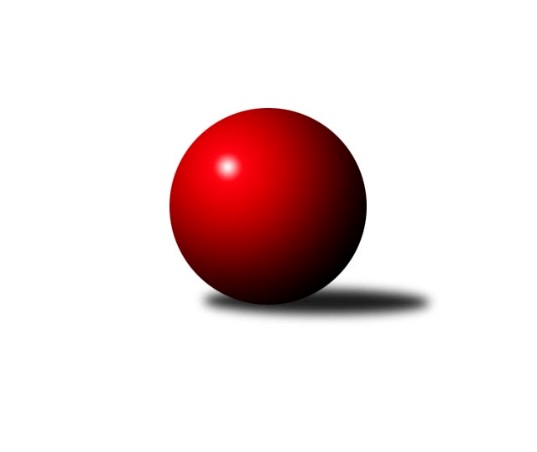 Č.7Ročník 2021/2022	14.11.2021Nejlepšího výkonu v tomto kole: 1648 dosáhlo družstvo: Kuželky Aš EKrajská soutěž 1.třídy KV 2021/2022Výsledky 7. kolaSouhrnný přehled výsledků:TJ Lomnice F	- Loko Cheb D 	10:2	1519:1435		13.11.Kuželky Aš D	- TJ Šabina B	10:2	1607:1521		13.11.So.Útvina B	- Kuželky Aš F	8:4	1525:1363		14.11.Kuželky Ji.Hazlov C	- Kuželky Aš E	2:10	1614:1648		14.11.Tabulka družstev:	1.	TJ Lomnice F	7	6	1	0	61 : 23 	 	 1519	13	2.	Kuželky Aš E	6	6	0	0	60 : 12 	 	 1593	12	3.	TJ Lomnice E	6	5	0	1	52 : 20 	 	 1570	10	4.	Kuželky Aš D	7	4	0	3	51 : 33 	 	 1490	8	5.	So.Útvina B	6	2	1	3	30 : 42 	 	 1470	5	6.	TJ Šabina B	6	2	0	4	31 : 41 	 	 1435	4	7.	Loko Cheb D	6	2	0	4	28 : 44 	 	 1436	4	8.	Kuželky Ji.Hazlov C	6	0	0	6	13 : 59 	 	 1417	0	9.	Kuželky Aš F	6	0	0	6	10 : 62 	 	 1341	0Podrobné výsledky kola:	 TJ Lomnice F	1519	10:2	1435	Loko Cheb D 	Daniel Furch	 	 187 	 194 		381 	 2:0 	 353 	 	154 	 199		Yvona Mašková	František Burian	 	 176 	 198 		374 	 2:0 	 311 	 	137 	 174		Josef Jančula	Ladislav Litvák	 	 176 	 180 		356 	 0:2 	 369 	 	179 	 190		Pavel Feksa	Rudolf Schimmer	 	 200 	 208 		408 	 2:0 	 402 	 	200 	 202		Adolf Klepáčekrozhodčí: Koňarik JosefNejlepší výkon utkání: 408 - Rudolf Schimmer	 Kuželky Aš D	1607	10:2	1521	TJ Šabina B	Václav Buďka	 	 200 	 175 		375 	 2:0 	 340 	 	177 	 163		Aleš Lenomar	František Repčík	 	 225 	 194 		419 	 2:0 	 362 	 	156 	 206		Patricia Bláhová	Milada Viewegová	 	 193 	 202 		395 	 0:2 	 423 	 	210 	 213		Stanislav Květoň	Marie Hertelová	 	 210 	 208 		418 	 2:0 	 396 	 	215 	 181		Jiří Benešrozhodčí: Milada ViewegováNejlepší výkon utkání: 423 - Stanislav Květoň	 So.Útvina B	1525	8:4	1363	Kuželky Aš F	Pavel Sýkora	 	 189 	 179 		368 	 2:0 	 304 	 	151 	 153		Ivana Grünerová	Martin Michalec	 	 167 	 147 		314 	 0:2 	 319 	 	148 	 171		Františka Pokorná	Jaroslav Palán	 	 224 	 209 		433 	 2:0 	 327 	 	173 	 154		Libor Grüner	Karel Pejšek	 	 206 	 204 		410 	 0:2 	 413 	 	212 	 201		Václav Viewegrozhodčí: Jaroslav PatkaňNejlepší výkon utkání: 433 - Jaroslav Palán	 Kuželky Ji.Hazlov C	1614	2:10	1648	Kuželky Aš E	Ludmila Harazinová	 	 191 	 190 		381 	 0:2 	 428 	 	213 	 215		Radovan Duhai	Jan Bartoš	 	 221 	 183 		404 	 2:0 	 354 	 	176 	 178		Vladimír Míšanek	Miloš Peka	 	 217 	 197 		414 	 0:2 	 450 	 	229 	 221		František Mazák st.	Tomáš Tuček	 	 205 	 210 		415 	 0:2 	 416 	 	206 	 210		František Mazák nejml.rozhodčí: Stanislav NovákNejlepší výkon utkání: 450 - František Mazák st.Pořadí jednotlivců:	jméno hráče	družstvo	celkem	plné	dorážka	chyby	poměr kuž.	Maximum	1.	Stanislav Květoň 	TJ Šabina B	427.00	297.2	129.8	5.8	3/3	(444)	2.	Adolf Klepáček 	Loko Cheb D 	420.50	283.0	137.5	4.6	4/4	(436)	3.	František Mazák  st.	Kuželky Aš E	413.38	294.9	118.5	8.8	4/4	(450)	4.	Václav Vieweg 	Kuželky Aš F	412.17	291.0	121.2	7.5	2/3	(431)	5.	Marie Hertelová 	Kuželky Aš D	411.42	289.7	121.8	6.9	3/3	(422)	6.	Klára Egererová 	TJ Lomnice E	407.33	284.1	123.2	11.9	3/4	(432)	7.	Václav Buďka 	Kuželky Aš D	403.63	294.1	109.5	10.4	2/3	(414)	8.	František Mazák  nejml.	Kuželky Aš E	402.33	283.0	119.3	9.7	3/4	(416)	9.	Petra Prouzová 	TJ Lomnice E	397.75	280.1	117.6	9.4	4/4	(436)	10.	Jiří Kubínek 	So.Útvina B	397.25	288.9	108.4	8.9	4/4	(434)	11.	Radovan Duhai 	Kuželky Aš E	394.00	275.3	118.7	11.1	4/4	(437)	12.	Silva Trousilová 	TJ Lomnice E	393.44	272.1	121.3	8.8	3/4	(453)	13.	František Burian 	TJ Lomnice F	388.11	278.7	109.4	11.3	3/4	(411)	14.	Karel Pejšek 	So.Útvina B	388.00	284.3	103.7	12.6	4/4	(428)	15.	Iva Knesplová Koubková 	TJ Lomnice E	387.83	269.3	118.5	6.5	4/4	(407)	16.	Jaroslav Palán 	So.Útvina B	387.83	271.7	116.2	12.8	4/4	(446)	17.	Jiří Beneš 	TJ Šabina B	386.00	278.7	107.3	12.7	3/3	(396)	18.	Jan Bartoš 	Kuželky Ji.Hazlov C	385.33	271.3	114.0	12.0	3/3	(404)	19.	Daniel Furch 	TJ Lomnice F	384.00	276.3	107.7	10.0	3/4	(396)	20.	Rudolf Schimmer 	TJ Lomnice F	378.38	273.4	105.0	10.9	4/4	(420)	21.	Ladislav Litvák 	TJ Lomnice F	375.83	279.8	96.1	13.5	4/4	(387)	22.	Vladimír Míšanek 	Kuželky Aš E	374.88	273.8	101.1	13.4	4/4	(423)	23.	Pavel Feksa 	Loko Cheb D 	371.67	269.8	101.8	11.8	3/4	(409)	24.	Miloš Peka 	Kuželky Ji.Hazlov C	371.00	274.2	96.8	16.1	3/3	(414)	25.	Patricia Bláhová 	TJ Šabina B	363.25	256.8	106.5	12.3	2/3	(370)	26.	František Repčík 	Kuželky Aš D	360.67	256.7	104.0	14.3	2/3	(419)	27.	Yvona Mašková 	Loko Cheb D 	360.58	261.6	99.0	15.4	4/4	(390)	28.	Anna Davídková 	Kuželky Aš D	360.33	259.8	100.5	14.5	3/3	(393)	29.	Jiří Plavec 	Kuželky Aš D	360.33	263.0	97.3	14.2	3/3	(384)	30.	Ludmila Harazinová 	Kuželky Ji.Hazlov C	357.42	255.8	101.7	13.0	3/3	(395)	31.	Aleš Lenomar 	TJ Šabina B	340.50	256.3	84.3	20.0	2/3	(347)	32.	Jan Doskočil 	Kuželky Aš F	339.38	248.0	91.4	20.0	2/3	(365)	33.	Františka Pokorná 	Kuželky Aš F	339.00	253.8	85.2	18.6	3/3	(363)	34.	Ivana Grünerová 	Kuželky Aš F	322.67	240.2	82.5	17.7	3/3	(340)	35.	Josef Jančula 	Loko Cheb D 	319.38	237.6	81.8	19.6	4/4	(349)	36.	Michaela Pešková 	TJ Šabina B	310.83	226.7	84.2	17.8	2/3	(329)	37.	Vlasta Peková 	Kuželky Ji.Hazlov C	309.00	238.5	70.5	23.0	2/3	(317)	38.	Libor Grüner 	Kuželky Aš F	293.78	211.9	81.9	23.2	3/3	(327)	39.	Pavel Pešek 	TJ Šabina B	285.67	216.3	69.3	24.7	3/3	(295)		František Mazák  ml.	Kuželky Aš E	431.25	285.0	146.3	3.8	2/4	(474)		Michal Hric 	Loko Cheb D 	423.50	286.0	137.5	6.5	1/4	(434)		Tomáš Tuček 	Kuželky Ji.Hazlov C	415.00	287.0	128.0	12.0	1/3	(415)		Ludvík Maňák 	TJ Lomnice F	376.00	268.0	108.0	11.5	2/4	(392)		Milada Viewegová 	Kuželky Aš D	373.67	268.3	105.3	11.3	1/3	(395)		Luboš Kožíšek 	TJ Lomnice E	370.50	274.5	96.0	17.5	2/4	(371)		František Krátký 	TJ Lomnice F	368.50	275.0	93.5	18.0	1/4	(376)		Pavel Sýkora 	So.Útvina B	368.00	255.0	113.0	10.0	1/4	(368)		Jitka Červenková 	So.Útvina B	368.00	290.0	78.0	16.0	1/4	(368)		Jaroslav Bendák 	TJ Lomnice F	356.50	272.5	84.0	17.0	2/4	(378)		Veronika Fantová 	Kuželky Ji.Hazlov C	352.00	258.0	94.0	16.3	1/3	(366)		Karel Drozd 	So.Útvina B	339.00	253.0	86.0	19.0	1/4	(339)		Martin Michalec 	So.Útvina B	314.00	240.0	74.0	23.0	1/4	(314)		Marie Kovářová 	Kuželky Aš F	240.00	177.0	63.0	24.0	1/3	(240)Sportovně technické informace:Starty náhradníků:registrační číslo	jméno a příjmení 	datum startu 	družstvo	číslo startu
Hráči dopsaní na soupisku:registrační číslo	jméno a příjmení 	datum startu 	družstvo	25581	Martin Michalec	14.11.2021	So.Útvina B	Program dalšího kola:8. kolo20.11.2021	so	9:00	Kuželky Aš E - TJ Lomnice E	20.11.2021	so	14:30	TJ Šabina B - So.Útvina B	20.11.2021	so	15:00	Loko Cheb D  - Kuželky Aš D	20.11.2021	so	15:00	Kuželky Aš F - Kuželky Ji.Hazlov C				-- volný los -- - TJ Lomnice F	Nejlepší šestka kola - absolutněNejlepší šestka kola - absolutněNejlepší šestka kola - absolutněNejlepší šestka kola - absolutněNejlepší šestka kola - dle průměru kuželenNejlepší šestka kola - dle průměru kuželenNejlepší šestka kola - dle průměru kuželenNejlepší šestka kola - dle průměru kuželenNejlepší šestka kola - dle průměru kuželenPočetJménoNázev týmuVýkonPočetJménoNázev týmuPrůměr (%)Výkon3xFrantišek Mazák st.Kuželky Aš E4504xFrantišek Mazák st.Kuželky Aš E118.594502xJaroslav PalánÚtvina B4332xJaroslav PalánÚtvina B113.944332xRadovan DuhaiKuželky Aš E4285xStanislav KvětoňŠabina B113.184235xStanislav KvětoňŠabina B4233xRadovan DuhaiKuželky Aš E112.794281xFrantišek RepčíkKuželky Aš D4191xFrantišek RepčíkKuželky Aš D112.114194xMarie HertelováKuželky Aš D4184xMarie HertelováKuželky Aš D111.85418